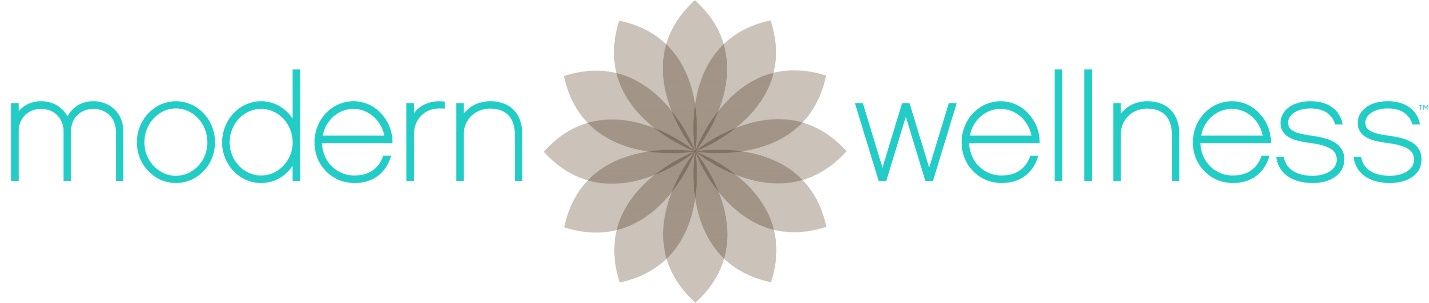 Modern Wellness Psychotherapy & Healing333 North Dobson Road, Suite 5Chandler, AZ 85224 (480) 280-8888 | www.mod-well.comCredit Card Authorization Client Name:					In order for you to be treated by Heather Stromley, LPC, or another clinician at Modern Wellness Psychotherapy & Healing we request that you complete this form.Payment PolicyI understand that I am personally responsible for all fees related to services provided to me at Modern Wellness Psychotherapy & Healing. I understand my payments are due at the time of the service prior to the start of session. I understand the fee policy as described below, but this is subject to change. (I will be given at least 30 day notice). Credit card information will be kept on file and used to cover outstanding fees in your absence. I agree to pay a $3 credit card processing fee. FEES FOR SERVICE:Initial Assessment			$125 - $250 for each assessment, on a sliding fee scalePsychotherapy/consultation		$125 - $175 for 55 minutesLate Cancel/ No Show		$175 for no shows/cancelation within 48hrs of appointmentEmergency phone calls		$120 per hour or prorated accordingly(Charges will begin after 15 minutes)Reports/Other documents		$25 to $100 depending on document detailCredit Card Processing Fee: 		$3I authorize Heather Stromley, LPC, or another rendering clinician of Modern Wellness Psychotherapy & Healing to charge my credit card for any fees owed, including those missed. These fees would include any appointments that I have failed to keep and have not canceled or rescheduled 48 hours prior to appointment time. Please charge any past amount to my credit card below.Credit Card #						Expiration Date:	/	CCV:		 Printed Name and Zip Code:									Authorized Signature:											